Тема  самообразования:« Развитие мелкой моторики у детей раннего возраста»Воспитатель: Вишнякова Марина Юрьевна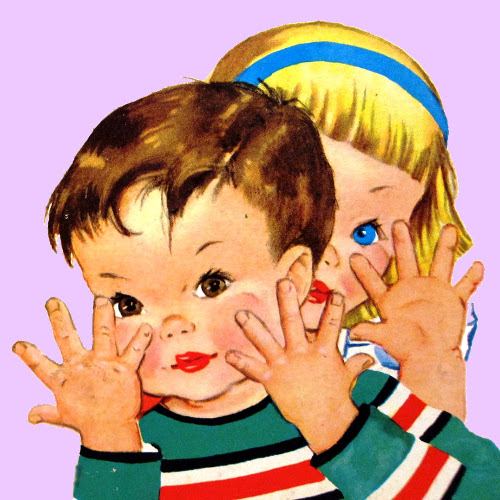 2019 -2020 учебный год Цель : развитие мелкой моторики рук детей раннего возраста в процессе пальчиковых игр. Задачи достижения поставленной цели:Подготовить методический материал, план работы, картотеку пальчиковых игр.Разработать игры-драматизации с элементами пальчиковых игр.Провести пальчиковые игры с детьми в разных видах деятельности.Улучшить координацию и точность движений руки и глаза, гибкость рук, ритмичность;Улучшить мелкую моторику пальцев, кистей рук;Улучшить общую двигательную активность;Развивать воображение, логическое мышление, произвольное внимание, зрительное и слуховое восприятие, творческую активность;Создавать эмоционально-комфортную обстановку в общении со сверстниками и взрослыми. Актуальность        На начальном этапе жизни именно мелкая моторика отражает то, как развивается ребенок, свидетельствует о его интеллектуальных способностях. Дети с плохо развитой ручной моторикой неловко держат ложку, карандаш, не могут застегивать пуговицы, шнуровать ботинки. Им бывает трудно собрать рассыпавшие детали конструктора, работать с пазлами, счетными палочками, мозаикой. Они отказываются от любимых другими детьми лепки и аппликации, не успевают за ребятами на занятиях.         Таким образом, возможности освоения мира детьми оказываются обедненными. Дети часто чувствуют себя несостоятельными в элементарных действиях, доступных сверстникам. Это влияет на эмоциональное благополучие ребенка, на его самооценку. С течением времени уровень развития формирует школьные трудности.         И, конечно, в дошкольном возрасте работа по развитию мелкой моторики и координации движений руки должна стать важной частью развития детской речи, формирования навыков самообслуживания и подготовки к письму. От того, насколько ловко научится ребенок управлять своими пальчиками, зависит его дальнейшее развитие. Наряду с развитием мелкой моторики развиваются память, внимание, а также словарный запас. Мелкая моторика — способность манипулировать мелкими предметами, передавать объекты из рук в руки, а также выполнять задачи, требующие скоординированной работы глаз и рук. Мелкая моторика связана с нервной системой, зрением, вниманием, памятью и восприятием ребенка. Также ученые доказали, что развитие мелкой моторики и развитие речи очень тесно связаны. А объясняется это очень просто. В головном мозге человека есть центры, которые отвечают за речь и движения пальцев. Расположены они очень близко. Поэтому, развивая мелкую моторику, мы активируем зоны, отвечающие за становление детской речи и повышающие работоспособность ребенка, его внимание, умственную активность, интеллектуальную и творческую деятельность. Кроме того, мелкая моторика непосредственно влияет на ловкость рук, который сформируется в дальнейшем, на скорость реакции ребенка, на уровень логического мышления, памяти, умения рассуждать, концентрировать внимание и воображение. Нам можно убедиться в уникальности и мудрости опыта наших предков. Задолго до открытия учеными взаимосвязи руки и речи они придумали и передавали из одного поколения в другое народные потешки: «Ладушки – ладушки», «Сорока – белобока», и др. Предлагаем вашему вниманию игры и упражнения на развитие мелкой моторики, которыми можно заниматься и дома.Стратегия работы : Успешность работы с детьми раннего возраста во многом зависит от того, как организована работа с этой категорией детей в детском саду. I этап – аналитический – при выявлении уровня развития мелкой моторики руки у детей учитываются их успехи в какой-либо деятельности: непосредственно-образовательной, познавательной, физической и т.д. Этот этап характеризуется тем, что дети охотно осваивают навыков содержание учения (пальчиковые игры) под руководством воспитателя и самостоятельно. На этом этапе очень важно организовать непосредственно-образовательную и игровую деятельность как единый процесс, направленный на развитие речи, творческих, познавательных способностей детей, предложить такое количество дополнительных игр и образовательной деятельности , где бы каждый ребенок мог реализовать свои эмоциональные, физические способности. II этап – диагностический На этом этапе проводится индивидуальная оценка развития мелкой моторики руки каждого ребенка. III этап – этап формирования навыков и умений при разучивании пальчиковых игр, следовательно, развития мелкой моторики руки
Форма отчётности:Сделать консультацию для воспитателей по развитию мелкой моторики дошкольников.Провести анкетирование родителей.Составить картотеку пальчиковых игр.Формы работы: - совместная деятельность воспитателя с детьми; - индивидуальная работа с детьми; - свободная самостоятельная деятельность самих детей.Система работы представлена по следующим направлениям:В непосредственно - образовательной деятельности – совместная и индивидуальная дифференцированная работа с детьми;Работа вне образовательной деятельности (пальчиковая гимнастика во второй половине дня);Родительское собрание с показом пальчиковых игр с детьми ;Работа с родителями- консультации и беседы.План работы по самообразованию на 2019-2020 учебный годМесяцЦельСодержание работыФорма представления результатовСентябрьПовысить собственный уровень знаний путём изучения необходимой литературыИзучение современной литературы по теме самообразованияСоздание картотеки «Игры и упражнение по развитию мелкой моторики»Аннотация на методическую литературуКартотекаОктябрьЗнакомство с инновационными технологиямиОбзор информации в интернете по изучаемой темеПерспективное планирование воспитательно-образовательной работыНоябрьПовысить уровень педагогической культуры родителей педагогическое просвещение родителей; укрепить сотрудничество семьи  и педагогического коллективаОзнакомление родителей с играми, направленными на развитие мелкой моторики детей раннего возрастаКонсультация для родителей «Значение мелкой моторики для развития детей», «Как развивать мелкую моторику у детей»Папка-передвижка «С пальчиками играем, речь развиваем»Тематическое родительское собрание.ДекабрьСистематизировать знания по приоритетному направлению деятельностиПовысить профессиональную компетентность в вопросах внедрения дидактических игр в современные технологииКонсультация для педагогов на тему «Пальчиковые игры как средство развития мелкой моторики рук детей раннего возраста»ЯнварьУкреплять взаимодействие детского сада и семьиПовысить компетентность родителей в вопросах обучения и воспитания детей дома посредствам пальчиковых игрМастер-класс для родителей по теме: «Развиваем мелкую моторику рук у детей в домашних условиях»Памятки и буклетыФевральСистематизация знаний по изучаемой темеРазработка конспектов по теме «Развитие мелкой моторики через пальчиковые игры»Размещение материала на личном сайте воспитателяМартПополнить и разнообразить предметно-развивающую среду в группеПополнение предметно-развивающей среды в группе за счёт изготовления игр и пособий.Пополнение картотеки пальчиковой гимнастики для детей раннего возрастаАпрельПриобщить родителей к организации игр,  в семье и в детском садуОрганизация выставки книг и пособий для родителей по темеОткрытое занятие по развитию мелкой моторики детей раннего возраста «Весенние приключения»МайПодведение итоговАнализ работы по теме самообразованияОтчет                                                      СЕНТЯБРЬНаблюдения за детьми, диагностикаБудут пальчики дружить1. Разглаживание скомканных комочков из цветной бумаги. Развернув, дети узнают, что спряталось в комочке ( контуры предметов нарисованы на бумаге)"Найди и положи рядом такой же" - разложить геометрические фигуры по цвету и форме3."Клубочки для котят" - рисование методом наращивания, не отрывая карандаш от листа4. Пальчиковая гимнастика " Шарик"1. Катание между ладонями карандашей, орехов, теннисных шариков.2. Упражнение с массажными мячиками "Орех"3. Разрывание бумаги, отщипывание кусочков от листа4.Растегивание и застегивание пуговиц, молний, игра "Собери цветочек"5. Игры с мозаикойОКТЯБРЬОвощи и фруктыПтицы осенью1. "Собираем урожай" - лепка разноцветных шариков из пластилина2."Сложи картинку" из 4 частей3."Строим забор" выкладывание из счетных палочек по образцу4. "Чудесный мешочек" - определение овощей и фруктов на ощупь5."Сушка овощей" - двойные трафареты развесить веревке1. "Яблоки на тарелке" аппликация из шариков из салфеток2.Штриховка и обводка по контуру овощей и фруктов3. "Найди вторую половинку" - разрезные картинки4. Упражнения с массажными мячиками " Прокати по ладошке"6. Пальчиковая гимнастика "Апельсин"1."Посмотри, кто спрятался в комочке" - разглаживание скомканных бумажных шариков с изображением птиц2. Рисование пальчиками "Птицы" - силуэт птицы закрасить отпечатками разных цветов3.Упражнения в сухом бассейне "Найди птичку"4. "Разрезные картинки" - сложи птичку из 3 частей (голова, туловище, лапки)1. "Птичьи следы на песке" рисуем пальчиками по песку (или манке)2."Крылышки для птички" упражнение с прищепками ( силуэт птички, крылья из прищепок)3. Заготовка корма для птиц - рассортировать фасоль и горохНОЯБРЬТруд людей в природеОдежда и обувь1."Собери инструменты" - из двух частей, детали вырезаны из картона (лопата, молоток)2. "Нарисуй на песке лопату, молоток"3."Определи на ощупь" инструменты из наждачной бумаги4. Пальчиковая игра "Строим стенку"1. "Покатай, покатай" катание гладкого и ребристого карандаша между ладонями.2."Разложи по своим местам" - в окошки, вырезанные по форме разложить соответственно лопату, топор, молоток3. Работа с тактильной дощечкой из спичек1."Что это" -разглаживание скомканных комочков бумаги с изображением одежды и обуви2."Застегни одежду" - на пуговицы, липучки, молнию3."Помоги развесить одежу" - для сушки на веревку и прикрепить прищепками4. Рисование горошков на платье1.Разложи пуговицы по цвету2. Работа со шнуровками3. "Найди пару" на ощупь в коробке сапожки и туфельки куклы4.пальчиковая игра "Ладошки"ДЕКАБРЬГородТранспортДикие животные зимойЗима, зимний лес1. Строим дом из кубиков2.Выкладывание дома из геометрических фигур3."Кто в домике живет" найти фигурку в сухом бассейне4. Упражнение с массажным мячиком "Иголки"1."Что у кого" - раскатывание скомканных комочков2."Грузим камушки в грузовик" камушки рассыпаны по ковру3."Проехала машина" - рисуем на песке слад от машины4.Пальчиковый театр по выбору воспитателя1."Волшебный мешочек" -определить на ощупь резиновых животных2. Работа с тактильными дощечками3."Новогодний подарок для белочки"Собрать в мешочек грецкие, кедровые орехи, фундук, а затем определять х на ощупь1."Снегопад в лесу" - на трафарете елки из бархатной бумаги разложить комочки ваты2."Лепим снежки большие и маленькие" из салфеток скатывание шариков разного размера3."Снежная баба" -лепка из пластилинаЯНВАРЬДикие животные и их детенышиПтицы зимой1."Кто это" крупные трафареты из наждачной бумаги . детям надо определить где мама, где детеныш2."ЁЖ и ежата" втыкание спичек в пластилиновый комочек3."Подарок для мышек и мышат" сортировка семечек тыквы и подсолнуха4. Упражнение "Ёжик" с массажными мячиками1."Собери семью" наложи трафарет на контур2."Кто пришел" рисуем на песке следы животных разного размера: большим пальцем и мизинцем3."Чтобы мишке было теплее" нарвать кусочки бумаги и засыпать мишку4. Пальчиковая гимнастика "Пчелы"1."Ворона или воробей" определить на ощупь размер трафарета из наждачной бумаги2. работа с тактильными дощечками3."Угощение для птиц" - сортировка семян4."Кто спрятался под листочком" определить предмет под зеленой тканьюФЕВРАЛЬСемьяПрофессии1. Пальчиковая игра "Моя семья"2."Кто это" собери фигурку человека из геометрических фигур по образцу3. "Бусы для мамы" нанизывание крупных бусин на шнурок4."Что купила мама" - поиск овощей и фруктов в сухом бассейне1."Поможем бабушке развязать узелки на веревке2."Поможем сестричке застегнуть пуговицы"3. "Научим дочку шнуровать ботинки"4. "Для кого подарок" - волшебный мешочек5. Самомассаж ладоней1. "Построим бом из кубиков"2. "Рельсы для поезда" рисование прямых линий3. "Оторви чек" отрывание кусочков от полоски бумаги4. "Помоги повару разложить фасоль по цвету"1. Пальчиковая игра "Мы капусту режем"2."Витаминный завод" лепим витамины из пластилина3."Собери машину" из геометрических фигур4."Разрезные картинки из 4 частей"МАРТПраздник мамНачало весныИгрушки1. Изготовление подарка для мамы(Из шариков из салфеток)2. Пальчиковые игры и упражнения по выбору воспитателя1."Следы от капели" рисуем точки на манке2."Солнце светит ярко" лучики из прищепок на желтом круге3."Аппликация "Цветы" цветы скомканы в комочки, дети разворачивают их и приклеивают на бумагу.4.Пальчиковая гимнастика "Дождик"1.Собери пирамидку2."Мячи для котят" лепка из пластилина3."Что спряталось в комочке" разглаживание бумажных комочков с контурами животных4."Матрешки разбежались" собрать матрешки одна в одну1. Штриховка и обводка по контуру игрушек2. Пальчиковый театр "Репка"3. "Чудесный мешочек" определи игрушки на ощупь4.Рисуем на песке большие и маленькие предметыАПРЕЛЬОдеждаДикие и домашние животныеПтицы веснойРастительный мир1."Недошитое платье" пришить воротник, карман, пуговицу (разложить недостающие детали"2. "Рисунок на платье" на трафарете из наждачной бумаги выкладывать узор из ниток3.Шнуровка, застегивание пуговиц и молний4. "Сушка белья" пристегнуть прищепками кукольную одежду на веревку1."Собери картинку из 4 частей"2."Нарви молодой травки для кролика" нарвать плоски зеленой бумаги"3. "Кто где живет" выкладывание домика из счетных палочек4. Упражнение с массажными мячиками "Ласковый еж"1."Червячки для грачей" лепка из пластилина2."Поможем птицам" выкладывание гнезда комочками выты3. "Напоим птиц" работа с водой и пипеткой4. Пальчиковая гимнастика "Червячки"1."Каждому листочку свое место" закрыть контуры различных листочков нужными листочками, взятыми из коробки2. "Красивый одуванчик" втыкание спичек в пластилиновый комочек3.Коллективная работа "Весенний луг" скомкать кусочек бумаги и приклеить на общую картину4. Пальчиковые игры, разученные раннееМАЙТруд весной на дачеМы подросли и повзрослели1"Посадка фасоли" дети в песке пальцем делают ямки и сажают семена2."Закрути бутылочки"3. "Кто больше соберет фасоли" сбор фасоли, рассыпанной на столе4."Едем на дачу" собрать грузовик из геометрических фигур1. Упражнение с мячиками " Крепкий орех"2."Строим дачный дом" из конструктора3."Дорожка" выкладывание геометрических фигур на ковре4. "Рисуем пуговицы" выкладывание картинок из пуговиц1.Пальчиковый театр "Колобок"2. Игры и упражнения, изученные ранее3.Шнуровки, липучки4. Работа с тактильными дощечками и счетными палочками5. Заключительное наблюдение за детьмиПриложение № 1
Пальчиковые игры для малышей - развитие мелкой моторикиОЧКИБабушка очки надела
И внучонка разглядела.Большой палец правой и левой руки вместе с остальными образуют колечко. Колечки поднести к глазам.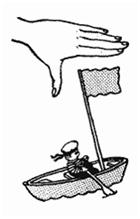 ФЛАЖОКЯ в руке - флажок держу
И ребятам им машу.Четыре пальца (указательный, средний, безымянный и мизинец) вместе большой опущен вниз. Тыльная сторона ладони к себе.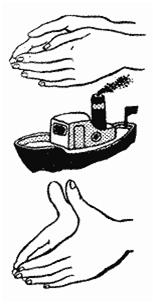 ЛОДКАЛодочка плывет по речке,
По воде бегут колечки.Обе ладони поставлены на ребро, большие пальцы прижаты к ладоням (как ковшик).ПАРОХОДПароход плывет по речке,
И пыхтит он, словно печкаОбе ладони поставлены на ребро, мизинцы прижаты (как ковшик), а большие пальцы подняты вверх.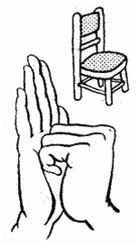 СТУЛНожки, спинка и сиденье -
Вот вам стул на удивленье.Левая ладонь вертикально вверх. К ее нижней части приставляется кулачок (большим пальцем к себе). Если малыш легко выполняет это упражнение, можно усложнить пальчиковую игру: менять положение рук попеременно на счет раз.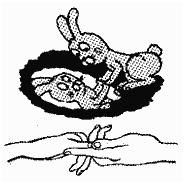 ЗАЙКА И ЗЕРКАЛОЗайка в зеркальце глядит
И ушами шевелит.Левая ладонь кверху, делаем "козу". Сверху на нее накладываем правую руку, которая тоже изображает "козу" (тыльной стороной вверх). Выставляем вверх и вниз средние и безымянные пальцы обеих рук и двигаем ими в противоположные стороны.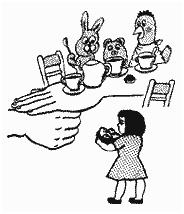 СТОЛУ стола четыре ножки,
Сверху крышка, как ладошка.Левая рука в кулачок. Сверху на кулачок опускается ладошка. Если с этой пальчиковой игрой малыш справляется легко, можно менять положение рук: правая в кулачке, левая ладонь сверху кулачка. Можно делать попеременно на счет раз.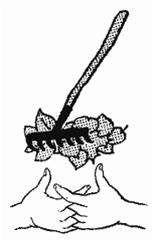 ГРАБЛИЛистья падают в саду,
Я их граблями смету.Ладони на себя, пальчики переплетены между собой выпрямлены и тоже направлены на себя.Литература:Исханова С.В. «Игротерапия в логопедии. Пальчиковые превращения2Феникс, 20142. Колдина Д.Н. Игровые занятия с детьми 2-3 лет-М,20103.Коноваленко, В.В. Артикуляционная и пальчиковая гимнастика [Текст]: Комплекс упражнений / В.В. Коноваленко, С.В. Коноваленко. – М.: ООО «Гном-пресс», 20004.Мальцева И.В. «Пальчиковые игры: от рождения до 3 лет» - Азбука, 2005.Соколова, Е. В. Тренируем пальчики. – Ярославль: Академия развития, 2010.Ткаченко, Т. А. Весёлые пальчики. Развиваем мелкую моторику. – М.: Эксмо, 2012.Чайка, Е. С. Большая книга развивающих упражнений/ Е. С. Чайка. – Минск: Харвест, 2009.Интернет ресурсы